Wymagania programowe na poszczególne oceny z fizyki dla klasy VII SP.Wykonujemy pomiaryNiektóre właściwości fizyczne ciałCząsteczkowa budowa ciałJak opisujemy ruch?Siły w przyrodziePraca, moc, energia mechanicznaOcenaOcenaOcenaOcenaOcenadopuszczającdostatecznadobrabardzo dobracelującawymienia przyrządy, za pomocą których mierzymy długość, temperaturę, czas, szybkość i masę (1.3, 4.1, 4.2)mierzy długość, temperaturę, czas, szybkość i masę (1.3, 1.4)wymienia jednostki mierzonych wielkości (2.3, 2.4, 5.1)przelicza jednostki długości, czasu i masy (1.7, 2.3, 5.1)posługuje się wagą laboratoryjną (1.3, 1.4)mierzy wartość siły w niutonach za pomocą siłomierza (1.3, 2.18c)oblicza wartość ciężaru ze wzoru(2.11, 2.17)odczytuje gęstość substancji z tabeli (1.1, 5.1)oblicza gęstość substancji ze wzoru (5.2)oblicza ciśnienie za pomocą wzoru  (5.3)podaje jednostkę ciśnienia i jej wielokrotności (1.7)przelicza jednostki ciśnienia (1.7)podaje zakres pomiarowy przyrządu (1.3, 1.4)odczytuje najmniejszą działkę przyrządu i podaje dokładność przyrządu (1.5, 1.6)wykazuje doświadczalnie, że wartość siły ciężkości jest wprost proporcjonalna do masy ciała (1.8)przekształca wzór i oblicza masę ciała, jeśli zna wartość jego ciężaru (2.17)podaje cechy wielkości wektorowej (2.10)wyznacza doświadczalnie gęstość ciała stałego o regularnych kształtach (5.9d)mierzy objętość ciał o nieregularnych kształtach za pomocą menzurki (5.9d)przekształca wzór  i oblicza każdą z wielkości fizycznych w tym wzorze (5.2)wyznacza doświadczalnie gęstość cieczy (1.4, 5.9c) przekształca wzór  i oblicza każdą z wielkości występujących w tym wzorze (5.3)wykazuje, że skutek nacisku na podłoże ciała o ciężarze zależy od wielkości powierzchni zetknięcia ciała z podłożem (5.3)na podstawie wyników zgromadzonych w tabeli sporządza wykres zależności jednej wielkości fizycznej od drugiej (1.1, 1.8)wyjaśnia na przykładach przyczyny występowania niepewności pomiarowych (1.5, 1.6)zapisuje różnicę między wartością końcową i początkową wielkości fizycznej, np. l (1.1)oblicza wartość najbardziej zbliżoną do rzeczywistej wartości mierzonej wielkości jako średnią arytmetyczną wyników (1.5, 1.6)rysuje wektor obrazujący siłę o zadanej wartości i przyjmuje odpowiednią jednostkę (2.10)przelicza gęstość wyrażoną w kg/m3 na g/cm3 i na odwrót (1.7)mierzy ciśnienie atmosferyczne za pomocą barometru (1.3)opisuje zależność ciśnienia atmosferycznego od wysokości nad poziomem morza (5.4)rozpoznaje w swoim otoczeniu zjawiska, w których istotną rolę odgrywa ciśnienie atmosferyczne i urządzenia, do działania których jest ono niezbędne (1.2, 5.4)wykazuje, że jeśli dwie wielkości są do siebie wprost proporcjonalne, to wykres zależności jednej od drugiej jest półprostą wychodzącą z początku układu osi (1.8)opisuje doświadczenie Celsjusza i objaśnia utworzoną przez niego skalę temperatur (1.4, 4.2)wyjaśnia na przykładzie znaczenie pojęcia względnościuzasadnia potrzebę wprowadzenia siły jako wielkości wektorowej (2.10)podaje źródło siły ciężkości i poprawnie zaczepia wektor do ciała, na które działa siła ciężkości (2.10, 2.11)odróżnia mierzenie wielkości fizycznej od jej wyznaczania, czyli pomiaru pośredniego (1.3)szacuje niepewności pomiarowe przy pomiarach masy i objętości (1.5)wyznacza doświadczalnie ciśnienie atmosferyczne za pomocą strzykawki i siłomierza (1.3, 1.4, 5.4, 5.9a)wyciąga wnioski o wartościach wielkości fizycznych na podstawie kąta nachylenia wykresu do osi poziomej (1.1, 1.8)wyjaśnia, co to znaczy wyzerować przyrząd pomiarowy (1.4)mierzy ciśnienie w oponie samochodowej (1.3)OcenaOcenaOcenaOcenaOcenadopuszczającadostatecznadobrabardzo dobracelującawymienia stany skupienia ciał i podaje ich przykłady (4.9)podaje przykłady ciał kruchych, sprężystych i plastycznych (1.2)wymienia i opisuje zmiany stanów skupienia ciał (4.9)podaje przykłady topnienia, krzepnięcia, parowania, skraplania, sublimacji i resublimacji (4.9)odróżnia wodę w stanie gazowym (jako niewidoczną) od mgły i chmur (4.9)podaje temperatury krzepnięcia i wrzenia wody (4.9)opisuje stałość objętości i nieściśliwość cieczy (1.2)wykazuje doświadczalnie ściśliwość gazów (1.2)odczytuje z tabeli temperatury topnienia i wrzenia (4.9)podaje przykłady rozszerzalności temperaturowej ciał stałych, cieczy i gazówpodaje przykłady rozszerzalności temperaturowej w życiu codziennym i technicewykazuje doświadczalnie zachowanie objętości ciała stałego przy zmianie jego kształtu (1.2)opisuje zależność temperatury wrzenia od ciśnienia (4.9)opisuje zależność szybkości parowania od temperatury (4.9)opisuje anomalną rozszerzalność wody i jej znaczenie w przyrodzie (1.2)opisuje zachowanie taśmy bimetalicznej przy jej ogrzewaniu (1.2)podaje przykłady zmian właściwości ciał spowodowanych zmianą temperatury (1.2)wyjaśnia przyczyny skraplania pary wodnej zawartej w powietrzu, np. na okularach, szklankach, i potwierdza to doświadczalnie (4.9)demonstruje zjawiska topnienia, wrzenia i skraplania (4.10a)za pomocą symboli l i t lub V i t zapisuje fakt, że przyrost długości drutów lub objętości cieczy jest wprost proporcjonalny do przyrostu temperaturywyjaśnia zachowanie taśmy bimetalicznej podczas jej ogrzewaniawymienia zastosowania praktyczne taśmy bimetalicznejopisuje właściwości plazmywykorzystuje do obliczeń prostą proporcjonalność przyrostu długości do przyrostu temperaturyOcenaOcenaOcenaOcenaOcenadopuszczającadostatecznadobrabardzo dobracelującaopisuje doświadczenie uzasadniające hipotezę o cząsteczkowej budowie ciał opisuje zjawisko dyfuzjipodaje przyczyny tego, że ciała stałe i ciecze nie rozpadają się na oddzielne cząsteczki (5.8)podaje przykłady atomów i cząsteczekpodaje przykłady pierwiastków i związków chemicznychopisuje różnice w budowie ciał stałych, cieczy i gazów (5.1)przelicza temperaturę wyrażoną w skali Celsjusza na temperaturę w skali Kelvina i Fahrenheita i na odwrót (4.1, 4.2)na wybranym przykładzie opisuje zjawisko napięcia powierzchniowego, demonstruje odpowiednie doświadczenie (5.9a)wyjaśnia rolę mydła i detergentów (5.8)wyjaśnia, dlaczego na wewnętrzne ściany zbiornika gaz wywiera parcie (5.3)wykazuje doświadczalnie zależność szybkości dyfuzji od temperaturypodaje przykłady działania sił spójności i sił przylegania (5.8)wyjaśnia pojęcia: atomu, cząsteczki, pierwiastka i związku chemicznegoobjaśnia, co to znaczy, że ciało stałe ma budowę krystalicznąpodaje przykłady, w jaki sposób można zmienić ciśnienie gazu w zamkniętym zbiorniku (5.3)opisuje związek średniej szybkości cząsteczek gazu lub cieczy z jego temperaturą (4.5)wymienia i objaśnia sposoby zwiększania ciśnienia gazu w zamkniętym zbiorniku (5.3)uzasadnia wprowadzenie skali Kelvina (4.1, 4.2)OcenaOcenaOcenaOcenaOcenadopuszczającadostatecznadobrabardzo dobracelującawskazuje przykłady ciał będących w ruchu w otaczającej rzeczywistościwyróżnia pojęcia toru i drogi i wykorzystuje je do opisu ruchu; podaje jednostkę drogi w układzie SI; przelicza jednostki drogi odróżnia ruch prostoliniowy od ruchu krzywoliniowego; podaje przykłady ruchów: prostoliniowego i krzywoliniowegonazywa ruchem jednostajnym ruch, w którym droga przebyta w jednostkowych przedziałach czasu jest stała; podaje przykłady ruchu jednostajnego w otaczającej rzeczywistościposługuje się pojęciem prędkości do opisu ruchu prostoliniowego; opisuje ruch jednostajny prostoliniowy; podaje jednostkę prędkości w układzie SIodczytuje prędkość i przebytą odległość z wykresów zależności drogi i prędkości od czasuodróżnia ruch niejednostajny (zmienny) od ruchu jednostajnego; podaje przykłady ruchu niejednostajnego w otaczającej rzeczywistościrozróżnia pojęcia: prędkość chwilowa i prędkość średniaposługuje się pojęciem przyspieszenia do opisu ruchu prostoliniowego jednostajnie przyspieszonego i jednostajnie opóźnionego; podaje jednostkę przyspieszenia w układzie SIodczytuje przyspieszenie i prędkość z wykresów zależności przyspieszenia i prędkości od czasu dla ruchu prostoliniowego jednostajnie przyspieszonego; rozpoznaje proporcjonalność prostąrozpoznaje zależność rosnącą na podstawie danych z tabeli lub na podstawie wykresu zależności drogi od czasu w ruchu jednostajnie przyspieszonymidentyfikuje rodzaj ruchu na podstawie wykresów zależności drogi, prędkości i przyspieszenia od czasu; rozpoznaje proporcjonalność prostąodczytuje dane z wykresów zależności drogi, prędkości i przyspieszenia od czasu dla ruchów prostoliniowych: jednostajnego i jednostajnie przyspieszonegoprzelicza wielokrotności i podwielokrotności (mili-, centy-, kilo-, mega-) oraz jednostki czasu (sekunda, minuta, godzina)wyodrębnia z tekstów i rysunków informacje kluczowewyjaśnia, na czym polega względność ruchu; podaje przykłady układów odniesieniaopisuje i wskazuje przykłady względności ruchuoblicza wartość prędkości i przelicza jej jednostki; oblicza i zapisuje wynik zgodnie z zasadami zaokrąglania oraz zachowaniem liczby cyfr znaczących wynikającej z dokładności pomiaru lub danychwyznacza wartość prędkości i drogę z wykresów zależności prędkości i drogi od czasu dla ruchu prostoliniowego odcinkami jednostajnego oraz rysuje te wykresy na podstawie podanych informacjirozpoznaje na podstawie danych liczbowych lub na podstawie wykresu, że w ruchu jednostajnym prostoliniowym droga jest wprost proporcjonalna do czasu oraz posługuje się proporcjonalnością prostąnazywa ruchem jednostajnie przyspieszonym ruch, w którym wartość prędkości rośnie  jednostkowych przedziałach czasu o tę samą wartość, a ruchem jednostajnie opóźnionym – ruch, w którym wartość prędkości maleje w jednostkowych przedziałach czasu o tę samą wartośćoblicza wartość przyspieszenia wraz z jednostką; przelicza jednostki przyspieszenia wyznacza zmianę prędkości dla ruchu prostoliniowego jednostajnie zmiennego (przyspieszonego lub opóźnionego); oblicza prędkość końcową w ruchu jednostajnie przyspieszonymstosuje do obliczeń związek przyspieszenia ze zmianą prędkości i czasem, w którym ta zmiana nastąpiła (); wyznacza prędkość końcową 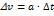 analizuje wykresy zależności drogi i prędkości od czasu dla ruchu prostoliniowego jednostajnego; porównuje ruchy na podstawie nachylenia wykresu zależności drogi od czasu do osi czasuanalizuje wykresy zależności prędkości i przyspieszenia od czasu dla ruchu prostoliniowego jednostajnie przyspieszonego; porównuje ruchy na podstawie nachylenia wykresu prędkości do osi czasuanalizuje wykres zależności prędkości od czasu dla ruchu prostoliniowego jednostajnie opóźnionego; oblicza prędkość końcową w tym ruchuprzeprowadza doświadczenia: wyznaczanie prędkości ruchu pęcherzyka powietrza w zamkniętej rurce wypełnionej wodą,badanie ruchu staczającej się kulki,korzystając z opisów doświadczeń i przestrzegając zasad bezpieczeństwa; zapisuje wyniki pomiarów i obliczeń w tabeli zgodnie z zasadami zaokrąglania oraz zachowaniem liczby cyfr znaczących wynikającej z dokładności pomiarów; formułuje wnioski rozwiązuje proste (typowe) zadania lub problemy związane z treścią rozdziałurozróżnia układy odniesienia: jedno-, dwu- i trójwymiarowyplanuje i przeprowadza doświadczenie w celu wyznaczenia prędkości z pomiaru czasu i drogi z użyciem przyrządów analogowych lub cyfrowych bądź programu do analizy materiałów wideo; szacuje rząd wielkości spodziewanego wyniku; zapisuje wyniki pomiarów wraz z ich jednostkami oraz z uwzględnieniem informacji o niepewności; opisuje przebieg doświadczenia i ocenia jego wynikisporządza wykresy zależności prędkości i drogi od czasu dla ruchu prostoliniowego odcinkami jednostajnego na podstawie podanych informacji (oznacza wielkości i skale na osiach; zaznacza punkty i rysuje wykres; uwzględnia niepewności pomiarowe)wyznacza przyspieszenie z wykresów zależności prędkości od czasu dla ruchu prostoliniowego jednostajnie zmiennego (przyspieszonego lub opóźnionego) Ropisuje zależność drogi od czasu w ruchu jednostajnie przyspieszonym, gdy prędkość początkowa jest równa zero; stosuje tę zależność do obliczeńanalizuje ruch ciała na podstawie filmu Rposługuje się wzorem: ,Rwyznaczaprzyspieszenie ciała na podstawie wzoru 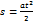 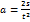 wyjaśnia, że w ruchu jednostajnie przyspieszonym bez prędkości początkowej odcinki drogi pokonywane w kolejnych sekundach mają się do siebie jak kolejne liczby nieparzysterozwiązuje proste zadania z wykorzystaniem wzorów R i 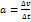 analizuje wykresy zależnościRdrogi od czasu dla ruchu prostoliniowego jednostajnie przyspieszonego bez prędkości początkowej; porównuje ruchy na podstawie nachylenia wykresu zależności drogi od czasu do osi czasuwyjaśnia, że droga w dowolnym ruchu jest liczbowo równa polu pod wykresem zależności prędkości od czasusporządza wykresy zależności prędkości i przyspieszenia od czasu dla ruchu prostoliniowego jednostajnie przyspieszonegorozwiązuje typowe zadania związane z analizą wykresów zależności drogi i prędkości od czasu dla ruchów prostoliniowych: jednostajnego i jednostajnie zmiennegorozwiązuje bardziej złożone zadania (lub problemy) dotyczące treści rozdziałurozwiązuje nietypowe, złożone zadania(problemy) dotyczące treści rozdziału (z wykorzystaniem wzorów:  i oraz związane z analizą wykresów zależności drogi i prędkości od czasu dla ruchów prostoliniowych: jednostajnego i jednostajnie zmiennego)posługuje się informacjami pochodzącymi z analizy przeczytanych tekstów (w tym popularnonaukowych) dotyczących ruchu (np. urządzeń do pomiaru przyspieszenia) planuje i demonstruje doświadczenie związane z badaniem ruchu z użyciem przyrządów analogowych lub cyfrowych, programu do analizy materiałów wideo; opisuje przebieg doświadczenia, analizuje i ocenia wyniki Ranalizuje wykres zależności prędkości od czasu dla ruchu prostoliniowego jednostajnie przyspieszonego z prędkością początkową i na tej podstawie wyprowadza wzór na obliczanie drogi w tym ruchuOcenaOcenaOcenaOcenaOcenadopuszczającadostatecznadobrabardzo dobracelującaposługuje się symbolem siły; stosuje pojęcie siły jako działania skierowanego (wektor); wskazuje wartość, kierunek i zwrot wektora siływyjaśnia pojęcie siły wypadkowej; opisuje i rysuje siły, które się równoważąrozpoznaje i nazywa siły oporów ruchu; podaje ich przykłady w otaczającej rzeczywistościpodaje treść pierwszej zasady dynamiki Newtonapodaje treść drugiej zasady dynamiki Newtona; definiuje jednostkę siły w układzie SI (1 N) i posługuje się jednostką siłyrozpoznaje i nazywa siły działające na spadające ciała (siły ciężkości i oporów ruchu)podaje treść trzeciej zasady dynamiki Newtonaposługuje się pojęciem sił oporów ruchu; podaje ich przykłady w różnych sytuacjach praktycznych i opisuje wpływ na poruszające się ciałarozróżnia tarcie statyczne i kinetycznerozpoznaje zależność rosnącą bądź malejącą oraz proporcjonalność prostą na podstawie danych z tabeli; posługuje się proporcjonalnością prostąprzeprowadza doświadczenia:badanie spadania ciał,badanie wzajemnego oddziaływania ciałbadanie, od czego zależy tarcie, korzystając z opisów doświadczeń, przestrzegając zasad bezpieczeństwa; zapisuje wyniki i formułuje wnioskiprzelicza wielokrotności i podwielokrotności (mili-, centy-, kilo-, mega-)wyodrębnia z tekstów i rysunków informacje kluczowewyznacza i rysuje siłę wypadkową sił o jednakowych kierunkachwyjaśnia, na czym polega bezwładność ciał; wskazuje przykłady bezwładności w otaczającej rzeczywistościposługuje się pojęciem masy jako miary bezwładności ciałanalizuje zachowanie się ciał na podstawie pierwszej zasady dynamikianalizuje zachowanie się ciał na podstawie drugiej zasady dynamikiopisuje spadek swobodny jako przykład ruchu jednostajnie przyspieszonegoporównuje czas spadania swobodnego i rzeczywistego różnych ciał z danej wysokościopisuje wzajemne oddziaływanie ciał, posługując się trzecią zasadą dynamikiopisuje zjawisko odrzutu i wskazuje jego przykłady w otaczającej rzeczywistościanalizuje i wyjaśnia wyniki przeprowadzonego doświadczenia; podaje przyczynę działania siły tarcia i wyjaśnia, od czego zależy jej wartośćstosuje pojęcie siły tarcia jako działania skierowanego (wektor); wskazuje wartość, kierunek i zwrot siły tarciaopisuje i rysuje siły działające na ciało wprawiane w ruch (lub poruszające się) oraz wyznacza i rysuje siłę wypadkowąopisuje znaczenie tarcia w życiu codziennym; wyjaśnia na przykładach, kiedy tarcie i inne opory ruchu są pożyteczne, a kiedy niepożądane oraz wymienia sposoby zmniejszania lub zwiększania oporów ruchu (tarcia)stosuje do obliczeń: związek między siłą i masą a przyspieszeniem,związek między siłą ciężkości, masą i przyspieszeniem grawitacyjnym;oblicza i zapisuje wynik zgodnie z zasadami zaokrąglania oraz zachowaniem liczby cyfr znaczących wynikającej z danychprzeprowadza doświadczenia:badanie bezwładności ciał, badanie ruchu ciała pod wpływem działania sił, które się nie równoważą,demonstracja zjawiska odrzutu, korzystając z opisów doświadczeń i przestrzegając zasad bezpieczeństwa; zapisuje wyniki pomiarów wraz z ich jednostkami orazz uwzględnieniem informacji o niepewności, analizuje je i formułuje wnioski rozwiązuje proste (typowe) zadania lub problemy dotyczące treści rozdziału (z wykorzystaniem: pierwszej zasady dynamiki Newtona, związku między siłą i masą a przyspieszeniem oraz zadania dotyczące swobodnego spadania ciał, wzajemnego oddziaływania ciał i występowania oporów ruchuanalizuje opór powietrza podczas ruchu spadochroniarzaplanuje i przeprowadza doświadczenia: w celu zilustrowania I zasady dynamiki, w celu zilustrowania II zasady dynamiki,w celu zilustrowania III zasady dynamiki; opisuje ich przebieg, formułuje wnioskianalizuje wyniki przeprowadzonych doświadczeń (oblicza przyspieszenia ze wzoru na drogę w ruchu jednostajnie przyspieszonym i zapisuje wyniki zgodnie z zasadami zaokrąglania oraz zachowaniem liczby cyfr znaczących wynikającej z dokładności pomiaru; wskazuje czynniki istotne i nieistotne dla przebiegu doświadczeń)rozwiązuje bardziej złożone zadania (lub problemy) dotyczące treści rozdziału: Dynamika(z wykorzystaniem: pierwszej zasady dynamiki Newtona, związku między siłą i masą a przyspieszeniem i związku przyspieszenia ze zmianą prędkości i czasem, w którym ta zmiana nastąpiła () oraz dotyczące: swobodnego spadania ciał, wzajemnego oddziaływania ciał, występowania oporów ruchu)posługuje się informacjami pochodzącymi z analizy tekstów (w tym popularnonaukowych) dotyczących: bezwładności ciał, spadania ciał, występowania oporów ruchurozwiązuje nietypowe złożone zadania, (problemy) dotyczące treści rozdziału: Dynamika (stosując do obliczeń związek między siłą i masą a przyspieszeniem oraz związek: )posługuje się informacjami pochodzącymi z analizy tekstów (w tym popularnonaukowych) dotyczących przykładów wykorzystania zasady odrzutu w przyrodzie i technice Rwyznacza i rysuje siłę wypadkową sił o różnych kierunkach Rpodaje wzór na obliczanie siły tarciaOcenaOcenaOcenaOcenaOcenadopuszczającadostatecznadobrabardzo dobracelującaposługuje się pojęciem energii, podaje przykłady różnych jej formodróżnia pracę w sensie fizycznym od pracy w języku potocznym; wskazuje przykłady wykonania pracy mechanicznej w otaczającej rzeczywistościpodaje wzór na obliczanie pracy, gdy kierunek działającej na ciało siły jest zgodny z kierunkiem jego ruchurozróżnia pojęcia: praca i moc; odróżnia moc w sensie fizycznym od mocy w języku potocznym; wskazuje odpowiednie przykłady w otaczającej rzeczywistościpodaje i opisuje wzór na obliczanie mocy (iloraz pracy i czasu, w którym praca została wykonana)rozróżnia pojęcia: praca i energia; wyjaśnia co rozumiemy przez pojęcie energii oraz kiedy ciało zyskuje energię, a kiedy ją traci; wskazuje odpowiednie przykłady w otaczającej rzeczywistościposługuje się pojęciem energii potencjalnej grawitacji (ciężkości) i potencjalnej sprężystości wraz z ich jednostką w układzie SIposługuje się pojęciami siły ciężkości i siły sprężystościposługuje się pojęciem energii kinetycznej; wskazuje przykłady ciał posiadających energię kinetyczną w otaczającej rzeczywistościwymienia rodzaje energii mechanicznej;wskazuje przykłady przemian energii mechanicznej w otaczającej rzeczywistościposługuje się pojęciem energii mechanicznej jako sumy energii kinetycznej i potencjalnej; podaje zasadę zachowania energii mechanicznejdoświadczalnie bada, od czego zależy energia potencjalna ciężkości, korzystając z opisu doświadczenia i przestrzegając zasad bezpieczeństwa; opisuje wyniki i formułuje wnioskiprzelicza wielokrotności i podwielokrotności oraz jednostki czasuwyodrębnia z prostych tekstów i rysunków informacje kluczoweposługuje się pojęciem pracy mechanicznej wraz z jej jednostką w układzie SI; wyjaśnia, kiedy została wykonana praca 1 Jposługuje się pojęciem oporów ruchuposługuje się pojęciem mocy wraz z jej jednostką w układzie SI; wyjaśnia, kiedy urządzenie ma moc 1 W; porównuje moce różnych urządzeń wyjaśnia, kiedy ciało ma energię potencjalną grawitacji, a kiedy ma energię potencjalną sprężystości; opisuje wykonaną pracę jako zmianę energiiopisuje przemiany energii ciała podniesionego na pewną wysokość, a następnie upuszczonegowykorzystuje zasadę zachowania energii do opisu zjawiskpodaje i opisuje zależność przyrostu energii potencjalnej grawitacji ciała od jego masy i wysokości, na jaką ciało zostało podniesione ()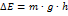 opisuje i wykorzystuje zależność energii kinetycznej ciała od jego masy i prędkości; podaje wzór na energię kinetyczną i stosuje go do obliczeńopisuje związek pracy wykonanej podczas zmiany prędkości ciała ze zmianą energii kinetycznej ciała (opisuje wykonaną pracę jako zmianę energii); wyznacza zmianę energii kinetycznejwykorzystuje zasadę zachowania energiido opisu zjawisk oraz wskazuje ich przykłady w otaczającej rzeczywistościstosuje do obliczeń: związek pracy z siłą i drogą, na jakiej została wykonana,związek mocy z pracą i czasem, w którym została wykonana,związek wykonanej pracy ze zmianą energii oraz wzory na energię potencjalną grawitacji i energię kinetyczną,zasadę zachowania energii mechanicznej, związek między siłą ciężkości, masą i przyspieszeniem grawitacyjnym;wykonuje obliczenia i zapisuje wynik zgodnie z zasadami zaokrąglania oraz zachowaniem liczby cyfr znaczących wynikającej z danychrozwiązuje proste (typowe) zadania lub problemy dotyczące treści rozdziału (z wykorzystaniem: związku pracy z siłą i drogą, na jakiej została wykonana, związku mocy z pracą i czasem, w którym została wykonana, związku wykonanej pracy ze zmianą energii, wzorów na energię potencjalną grawitacji i energię kinetyczną oraz zasady zachowania energii mechanicznej) wyodrębnia z tekstów, tabel i rysunków informacje kluczowe dla opisywanego zjawiska bądź problemuwyjaśnia kiedy, mimo działającej na ciało siły, praca jest równa zero; wskazuje odpowiednie przykłady w otaczającej rzeczywistości Rwyjaśnia sposób obliczania pracy, gdy kierunek działającej na ciało siły nie jest zgodny z kierunkiem jego ruchu  Rwyjaśnia, co to jest koń mechaniczny (1 KM)podaje, opisuje i stosuje wzór na obliczanie mocy chwilowej ()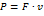 wyznacza zmianę energii potencjalnej grawitacji ciała podczas zmiany jego wysokości (wyprowadza wzór)wyjaśnia, jaki układ nazywa się układem izolowanym; podaje zasadę zachowania energiiplanuje i przeprowadza doświadczenia związane z badaniem, od czego zależy energia potencjalna sprężystości i energia kinetyczna; opisuje ich przebieg i wyniki, formułuje wnioskirozwiązuje zadania (lub problemy) bardziej złożone (w tym umiarkowanie trudne zadania obliczeniowe) dotyczące treści rozdziału (z wykorzystaniem: związku pracy z siłą i drogą, na jakiej została wykonana, związku mocy z pracą i czasem, w którym została wykonana, związku wykonanej pracy ze zmianą energii, zasady zachowania energii mechanicznej oraz wzorów na energię potencjalną grawitacji i energię kinetyczną)posługuje się informacjami pochodzącymi z analizy tekstów (w tym popularnonaukowych) dotyczących: energii i pracy, mocy różnych urządzeń, energii potencjalnej i kinetycznej oraz zasady zachowania energii mechanicznejrozwiązuje złożone zadania obliczeniowe: dotyczące energii i pracy (wykorzystujeRgeometryczną interpretację pracy) oraz mocy;z wykorzystaniem zasady zachowania energii mechanicznej oraz wzorów na energię potencjalną grawitacji i energię kinetyczną;szacuje rząd wielkości spodziewanego wyniku i na tej podstawie ocenia wyniki obliczeńrozwiązuje nietypowe zadania (problemy) dotyczące treści rozdziału: Praca, moc, energiarozwiązuje złożone zadania obliczeniowe: dotyczące energii i pracy (wykorzystujeRgeometryczną interpretację pracy) Rwykazuje, że praca wykonana podczas zmiany prędkości ciała jest równa zmianie jego energii kinetycznej (wyprowadza wzór)